REDNO  NAPREDOVANJE V ŠTUDIJSKEM LETU 2021/2022 Z DOSEŽENIMI 54 KTV višji letnik redno napredujejo študenti in študentke, ki dosežejo 90 odstotkov KT, predpisanih s predmetnikom (54 od 60 KT).NAPREDOVANJE V ŠTUDIJSKEM LETU 2021/2022 Z DOSEŽENIMI VSAJ 51  KTŠtudenti in študentke, ki dosežejo 85 odstotkov obveznosti, torej vsaj 51 KT, izjemno napredujejo v višji letnik iz upravičenih razlogov – epidemije COVID-19 in jim ne bo potrebno oddati prošnje za napredovanje v višji letnik z manjkajočimi KT, saj se vsem priznajo posebne okoliščine (epidemija COVID - 19) kot razlog za izjemno napredovanje. Študentom z doseženimi 51 KT in več se bodo  - enako kot v preteklem študijskem letu  - avtomatično odprli vpisni listi. NAPREDOVANJE V ŠTUDIJSKEM LETU 2021/2022 Z DOSEŽENIMI MANJ KOT 51 KT – VELJA ZA DRUGO STOPNJO Študentom študijskega programa, navedenega v Preglednici 1 se poleg možnosti napredovanja v višji letnik pod pogoji iz prejšnje točke, omogoči tudi izjemno napredovanje  - (vpis) v višji letnik  - na podlagi pravočasno oddane prošnje za napredovanje v višji letnik, pod naslednjimi pogoji: da so dosegli najmanj tako število KT, kot je navedeno  v zadnjem stolpcu Preglednice 1 (izjemno napredovanje 85 %)da izkažejo, da niso mogli opravljati obveznosti pri učni enoti/predmetu, ki je naveden v preglednici 1, ker je ni bilo mogoče (v celoti) izvesti zaradi epidemije COVID - 19. V primeru, da je bilo študentom in študentkam navedeno obveznost omogočeno opraviti do zaključka študijskega leta zaradi preklica epidemije COVID-19, potem za te študente in študentke veljajo pogoji za napredovanje, kot jih določa prejšnja točka.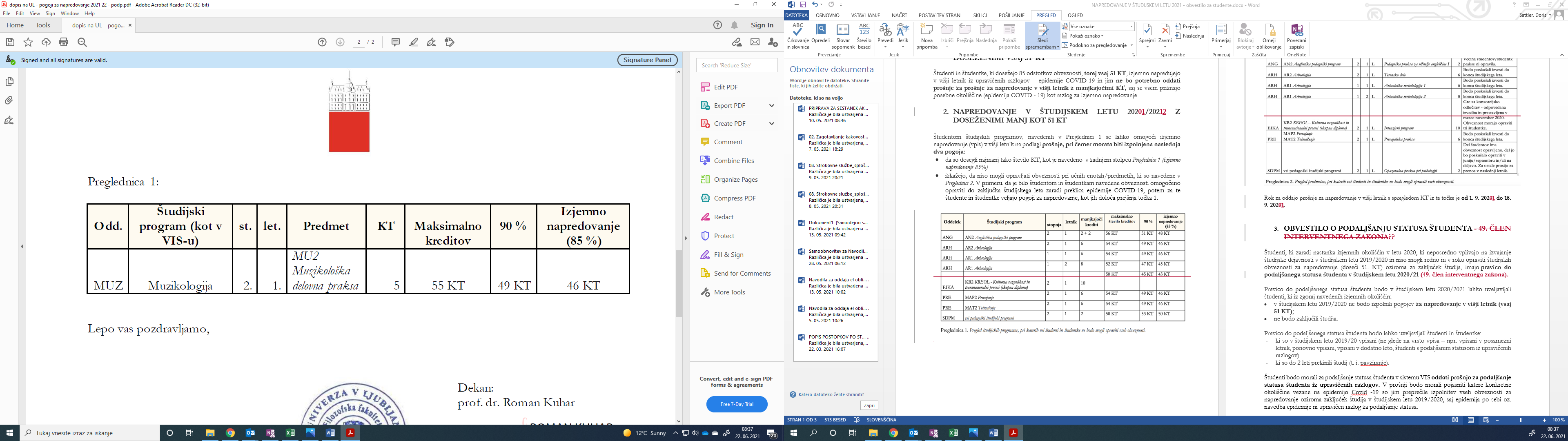 Rok za oddajo prošnje za napredovanje v višji letnik s spregledom KT iz te točke je od 1. 9. 2021 do 17. 9. 2021.